GÜZEL SANATLAR FAKÜLTESİ DEKANLIĞI TESPİT EDİLEN HASSAS GÖREVLER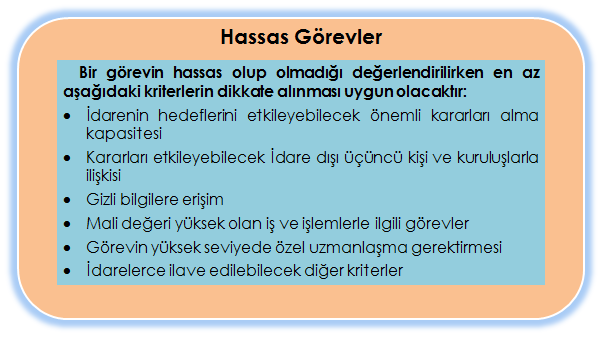 Hassas görevHassas görev olma nedeniAlınan önlemlerYazı İşleriGizli Belgelere Erişimi Fakültemize gelen gizli evrakların, yetkili amirler tarafından görülerek işlem yapılması.Yönetim AlanlarıHassas Görev ÖrnekleriPersonel-Özlük İşleriKişisel Dosyaların Muhafaza edilmesi, Mahkeme dosya bilgilerinin  Üçüncü kişiler tarafından göremelerinin engellenmesi  